CORPORACIÓN EDUCACIONAL  A&GColegio El Prado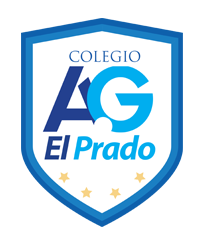 Cooperativa nº 7029 – PudahuelTeléfonos: 227499500  -   227476072www.colegioelprado.cldireccioncolegioelprado@gmail.comRBD: 24790-1  Profesor(a): JOSÉ ANTONIO ZAPATA GÓMEZ                                                                     CURSO: 4° MEDIO                                                                  GUIA N° 1OBJETIVO:APLICAR LA LEY DE GRAVITACIÓN  UNIVERSAL DE NEWTONACTIVIDADES:1).-A PARTIR DE LA FORMULA GENERAL DE LA LEY DE GRAVITACIÓN,ENCUENTRA UNA EXPRESIÓN PARA CALCULAR:LA MASA 1 DEL CUERPOLA MASA 2  DEL CUERPOLA DISTANCIA AL CUADRADO ENTRE LOS CUERPOSLA DÍSTANCIA ENTRE AMBOS CUERPOSACTIVIDAD 2;ENCUENTRA EL VALOR DE LA FUERZA GRAVITACIONAL ENTRE LOS SIGUIENTES PLANETAS:TIERRA –LUNATIERRA – SOLTIERRA -  MARTETIERRA – JÚPITERTIERRA – SATURNOLAS DISTANCIAS ENTRE PLANETAS,LAS MASAS ENTRE LOS PLANETAS LO ENCUENTRAS EN GOOGLESE RECOMIENDA QUE LOS VALORES ESTÉN EN EL SISTEMA INTERNACIONAL DE UNIDADES DE MEDIDAMASA EN KILOGRÁMOSDISTANCIA EN METROSNOTA:LA FORMULA APARECE EN LA MATERIA YA PASADA QUE ESTÁ EN TU CUADERNO